Приложение № 1В оргкомитет литературного конкурса«В неразгаданном сне...», посвященного135-летию со дня рождения русскойо поэта Игоря СеверянинаАНКЕТА-ЗАЯВКАУчреждение 	(название учреждения полностью)Адрес и телефон учрежденияРуководитель участника/коллектива(ФИО руководителя участника/коллектива и контактные телефоны)Название коллектива/ФИО участника(дата)Руководитель учреждения 	 	(подпись и расшифровка)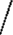 * Заполнение данной заявки означает подтверждение согласия на обработку указанных в ней персональных данных (в соответствии с требованиями федерального закона № 152 — ФЗ от 27.07.2006 «О персональных данных»).** Убедительная просьба в заявках писать достоверную информацию. так как она используется для оформления дипломов.№ п/пПрограмма выступления коллектива/участника (название номера, композиции)ХронометражКол-во участниковВозраст участников